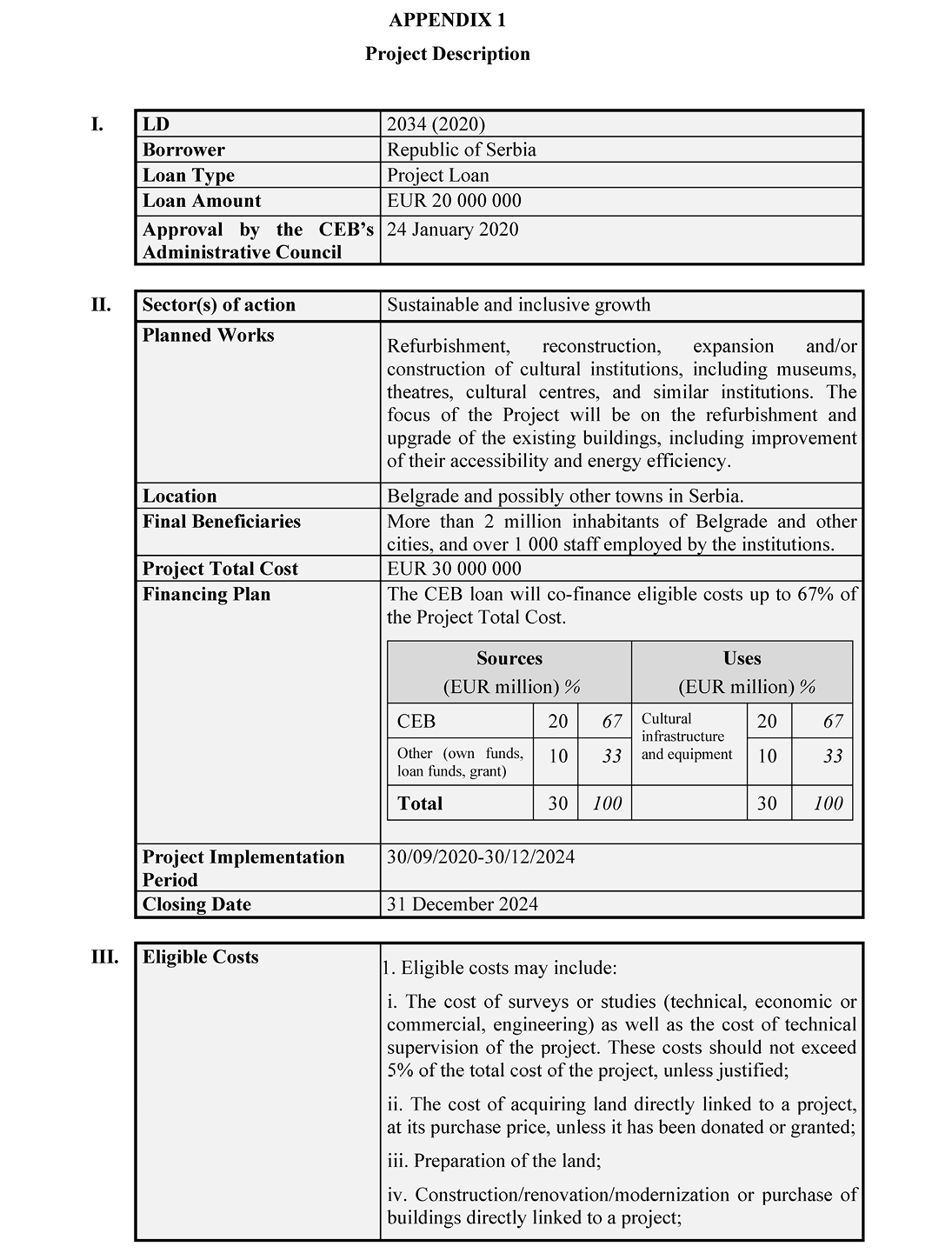 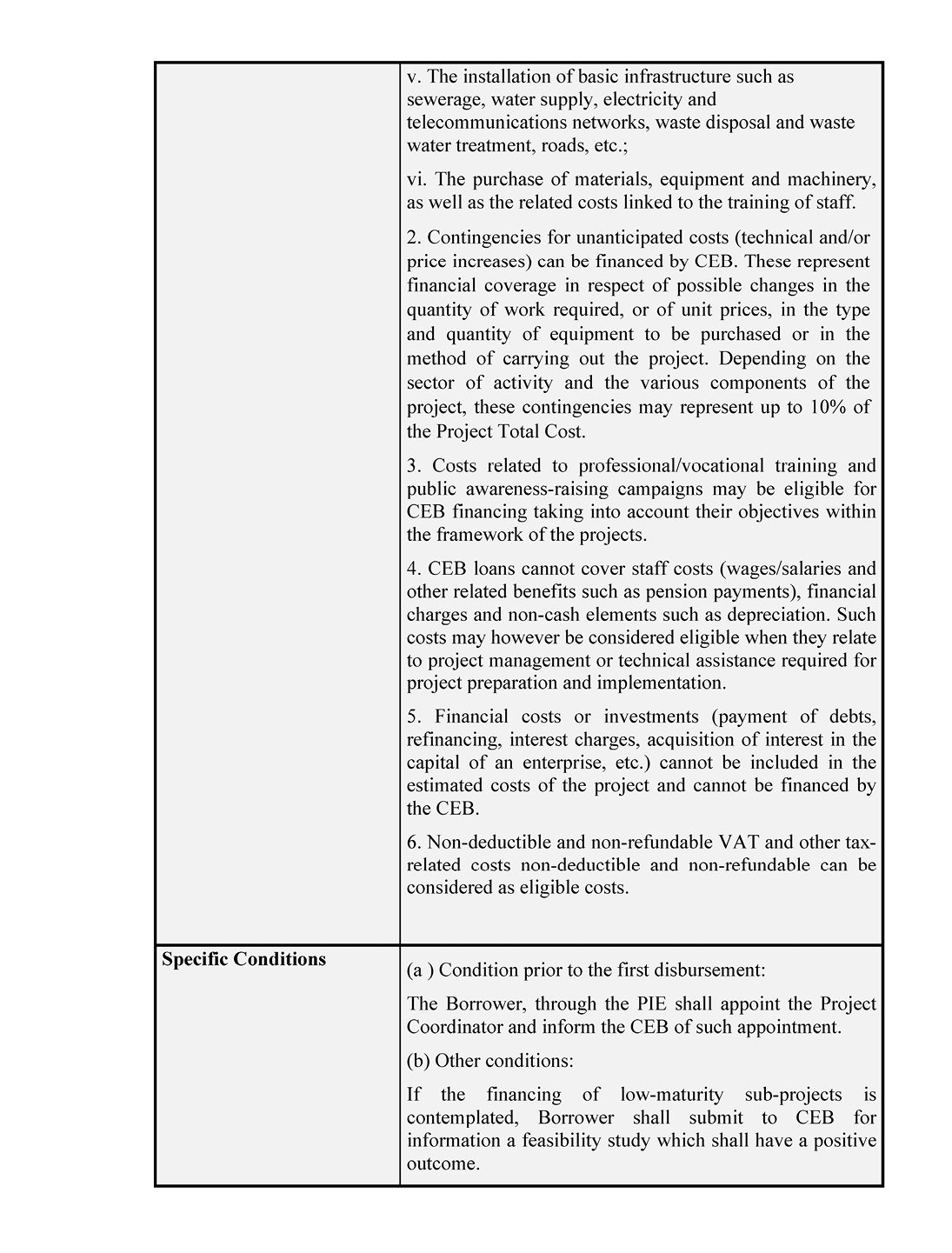 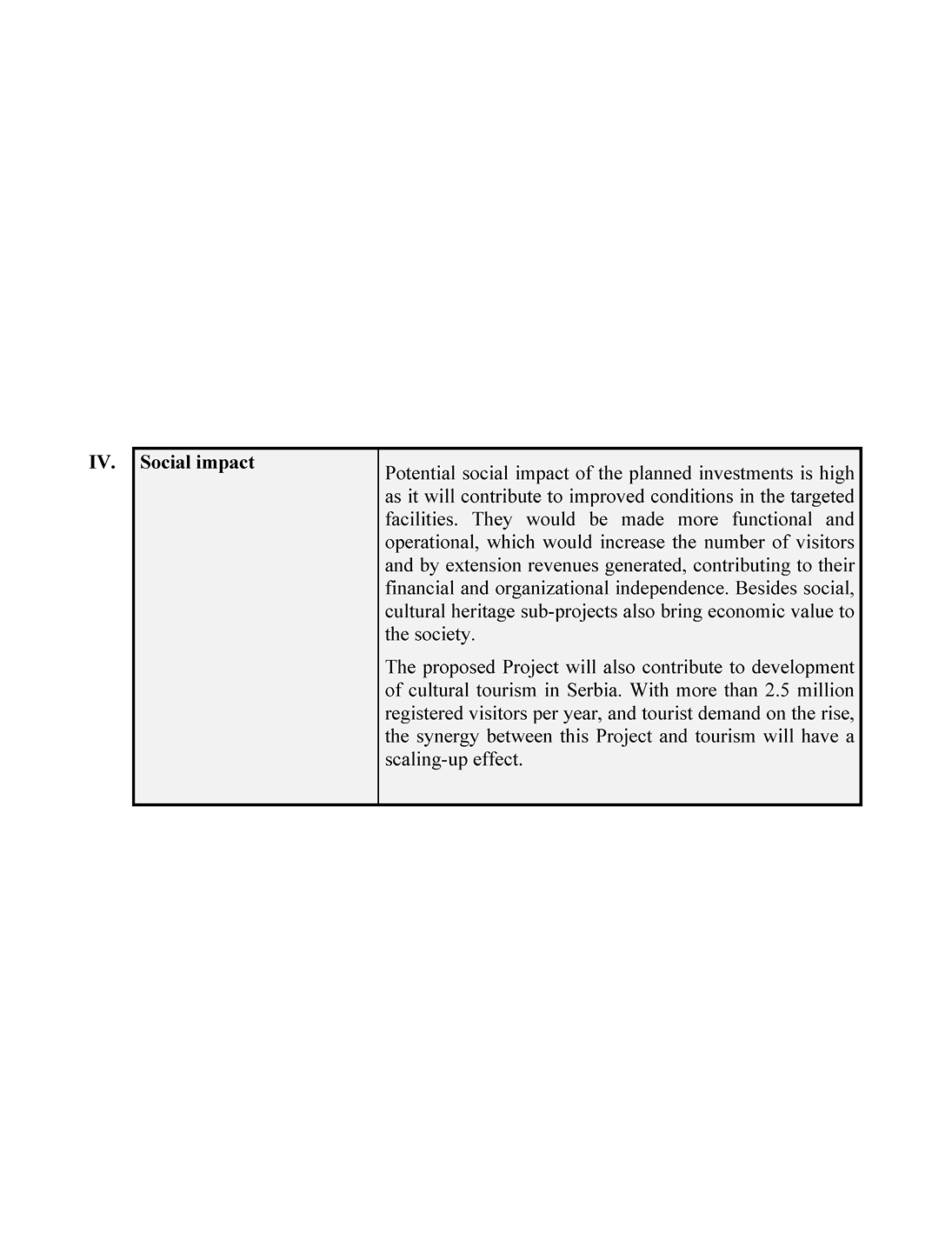 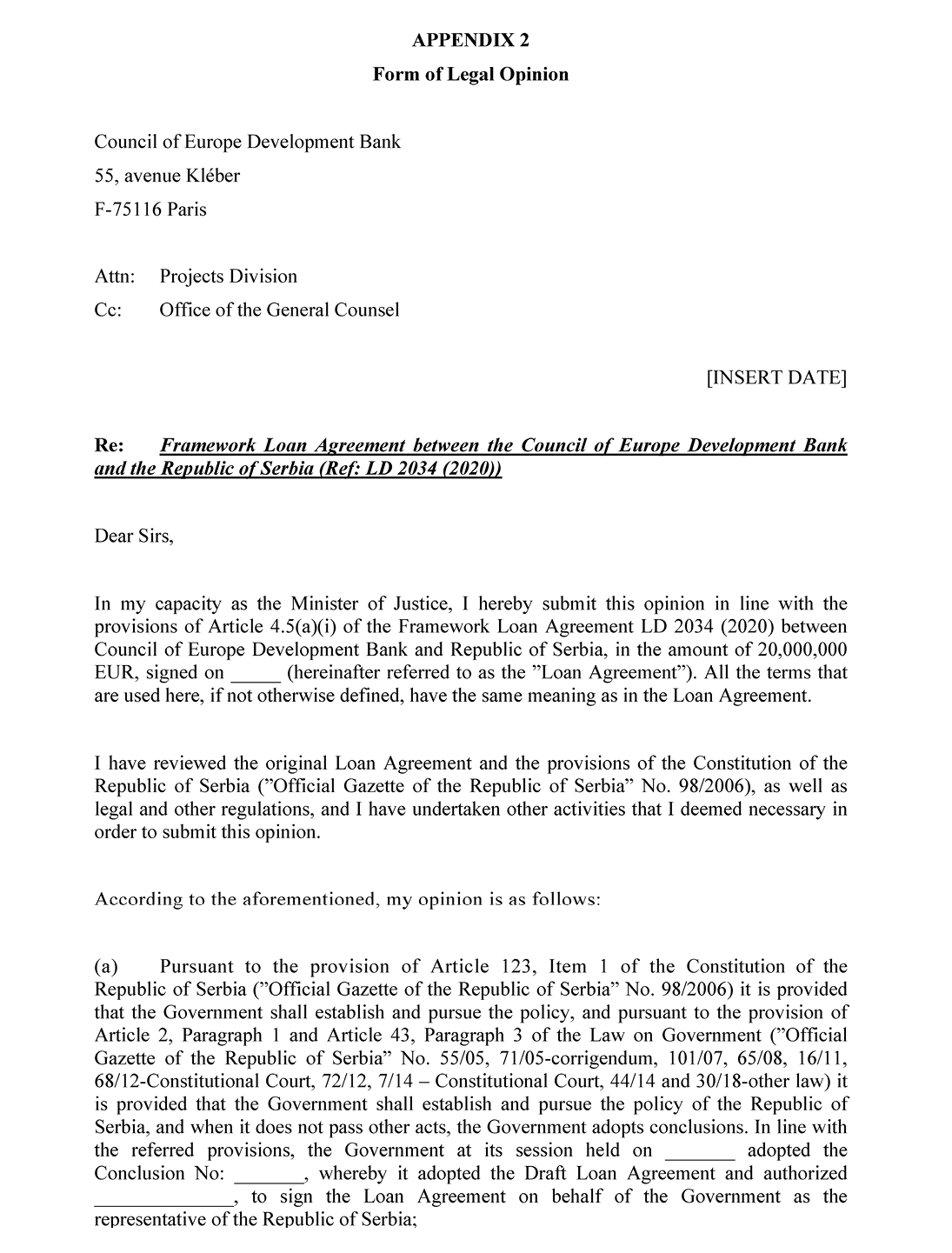 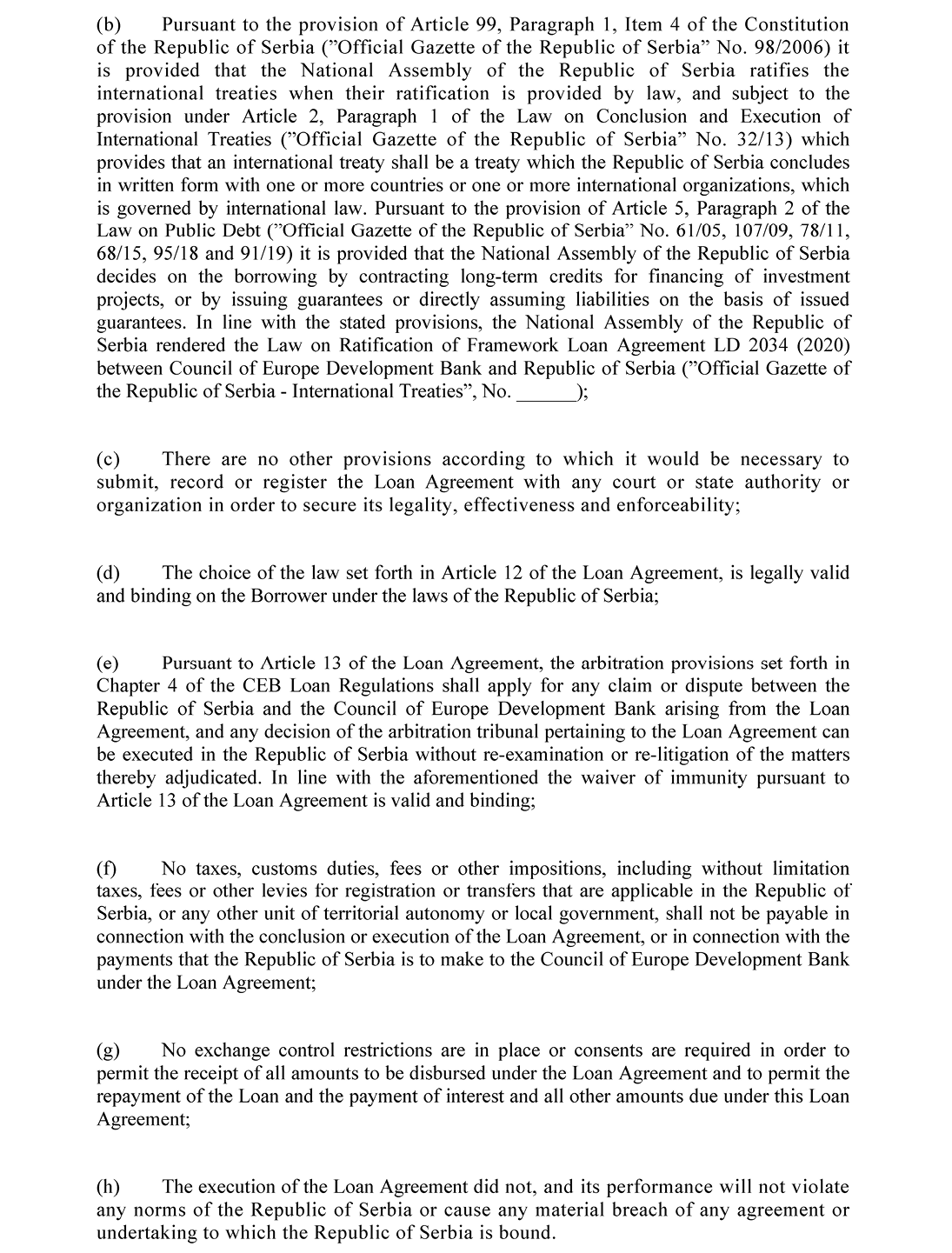 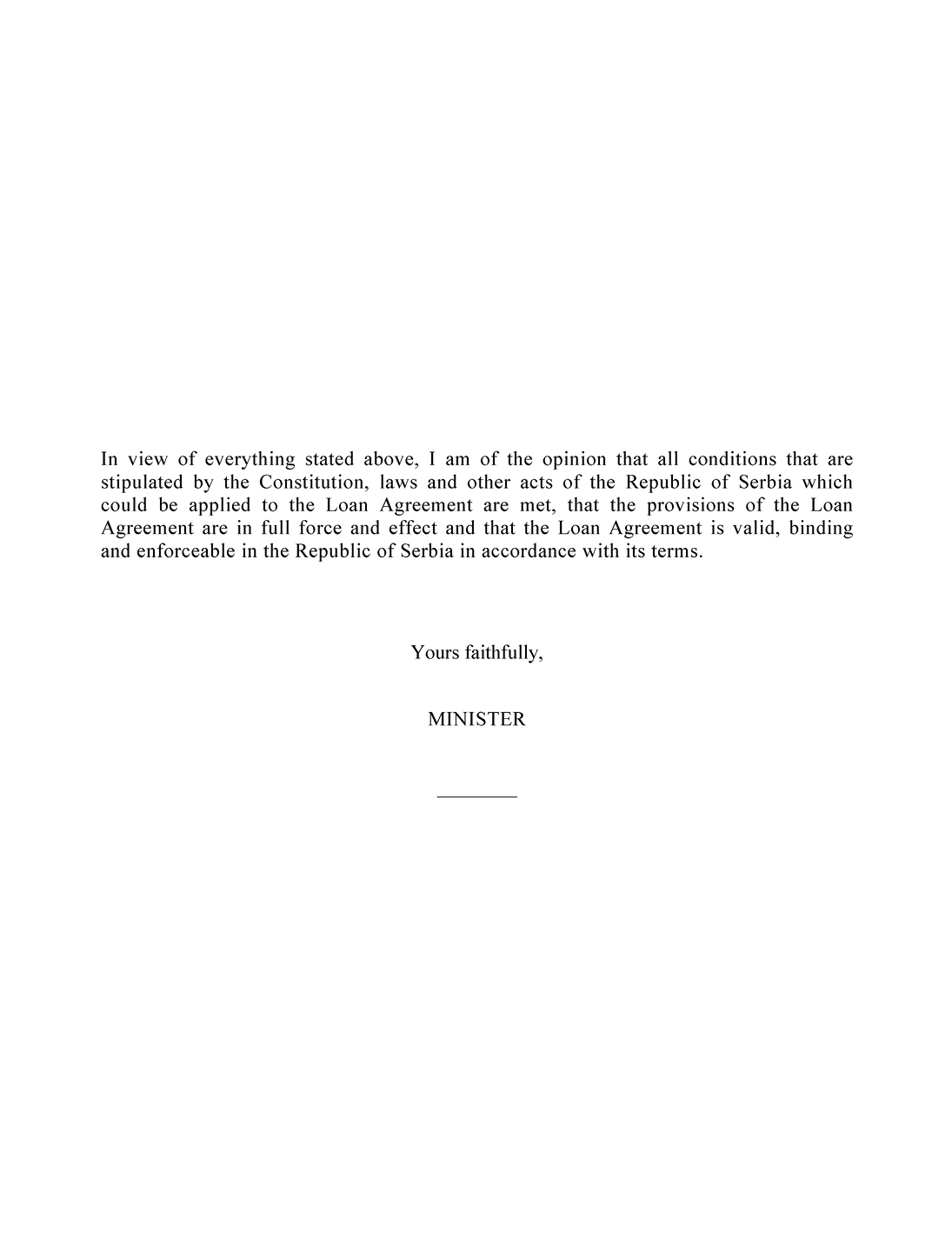 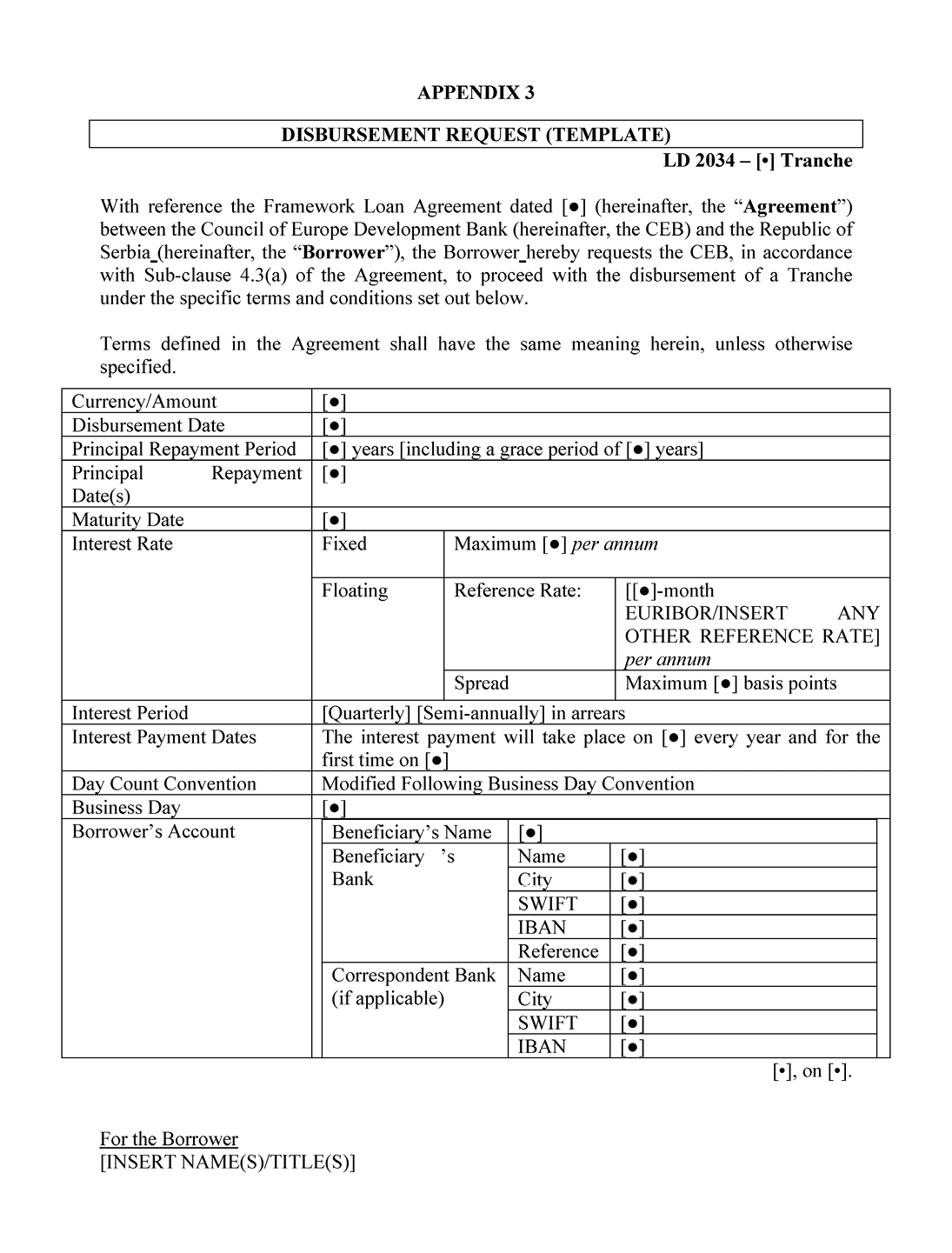 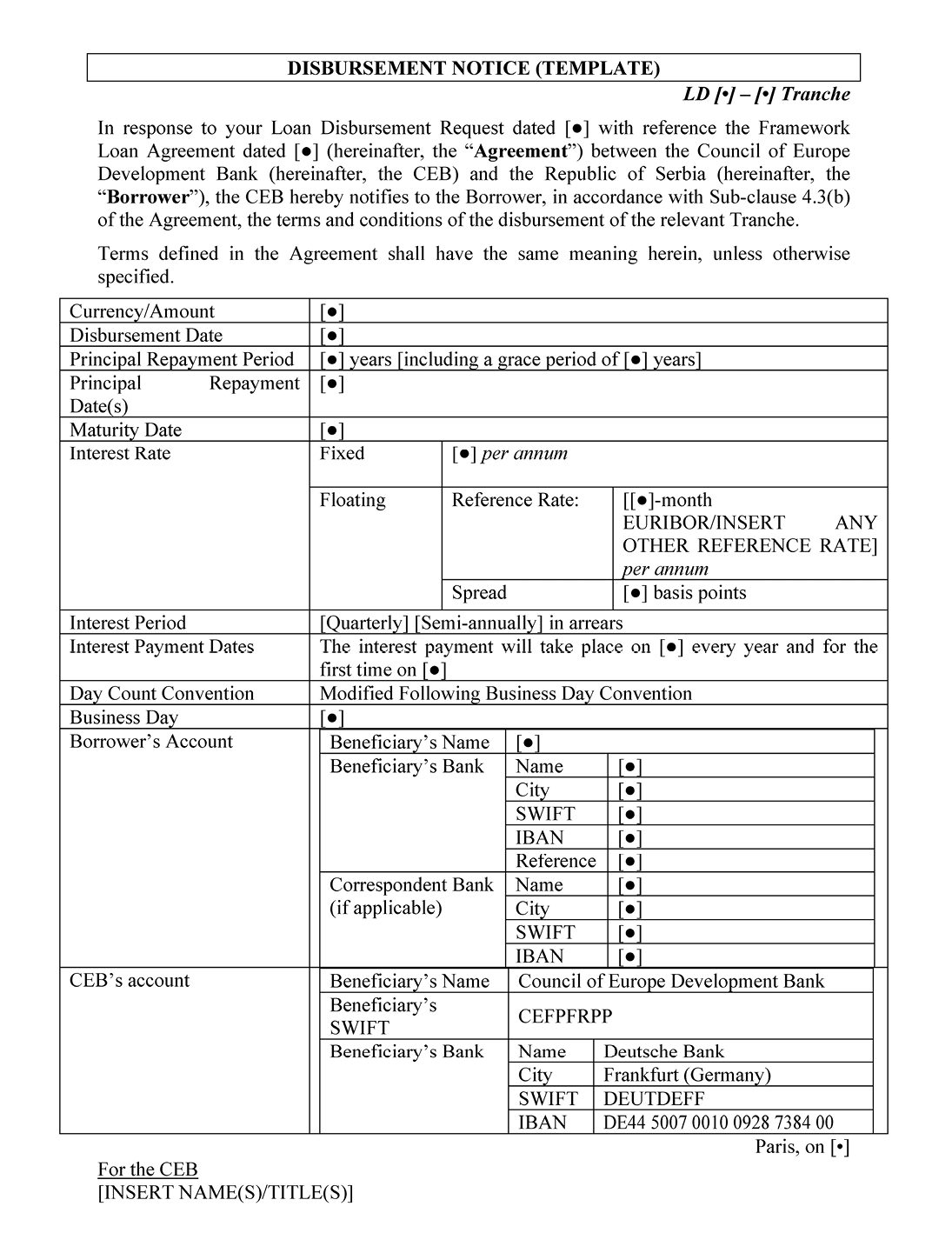 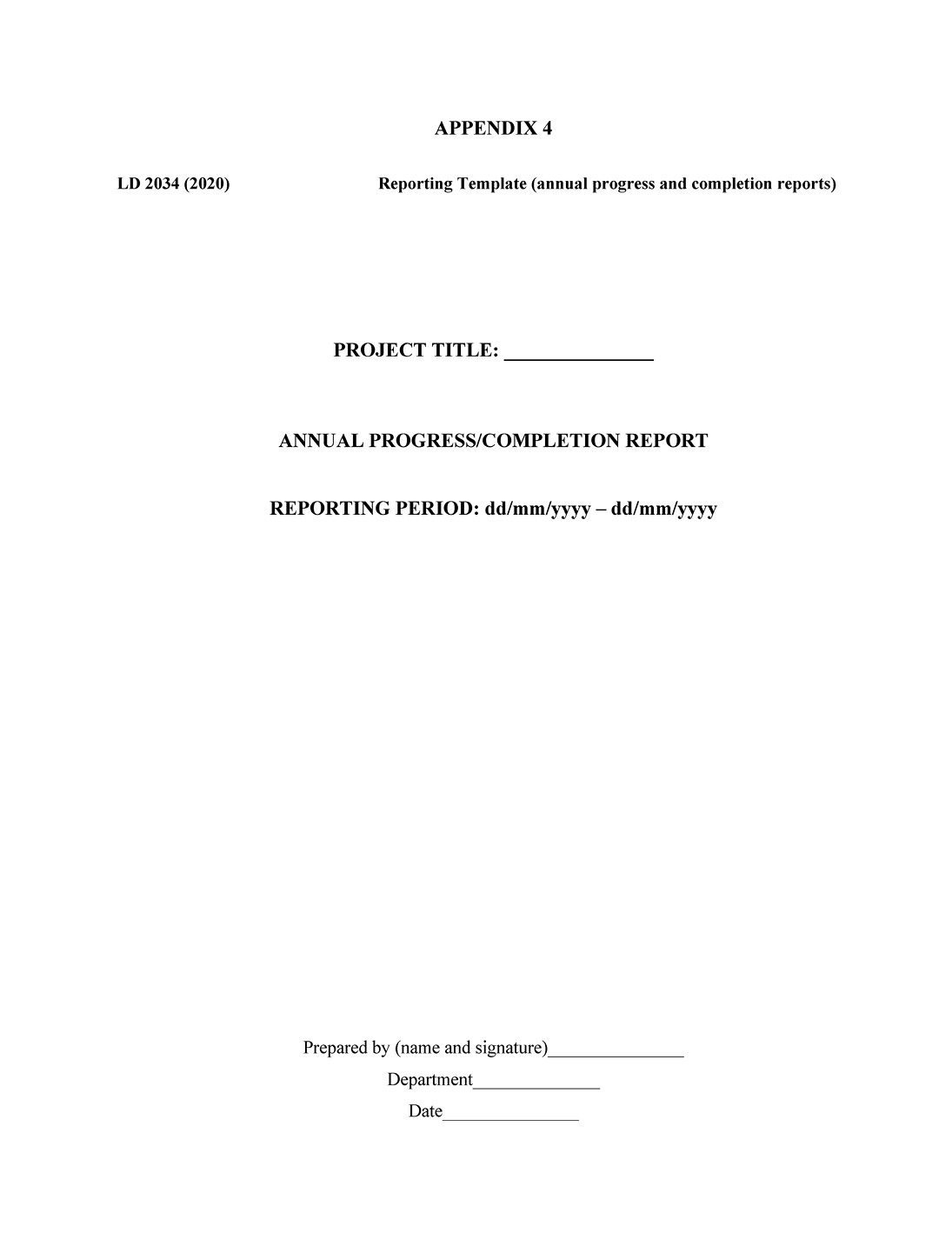 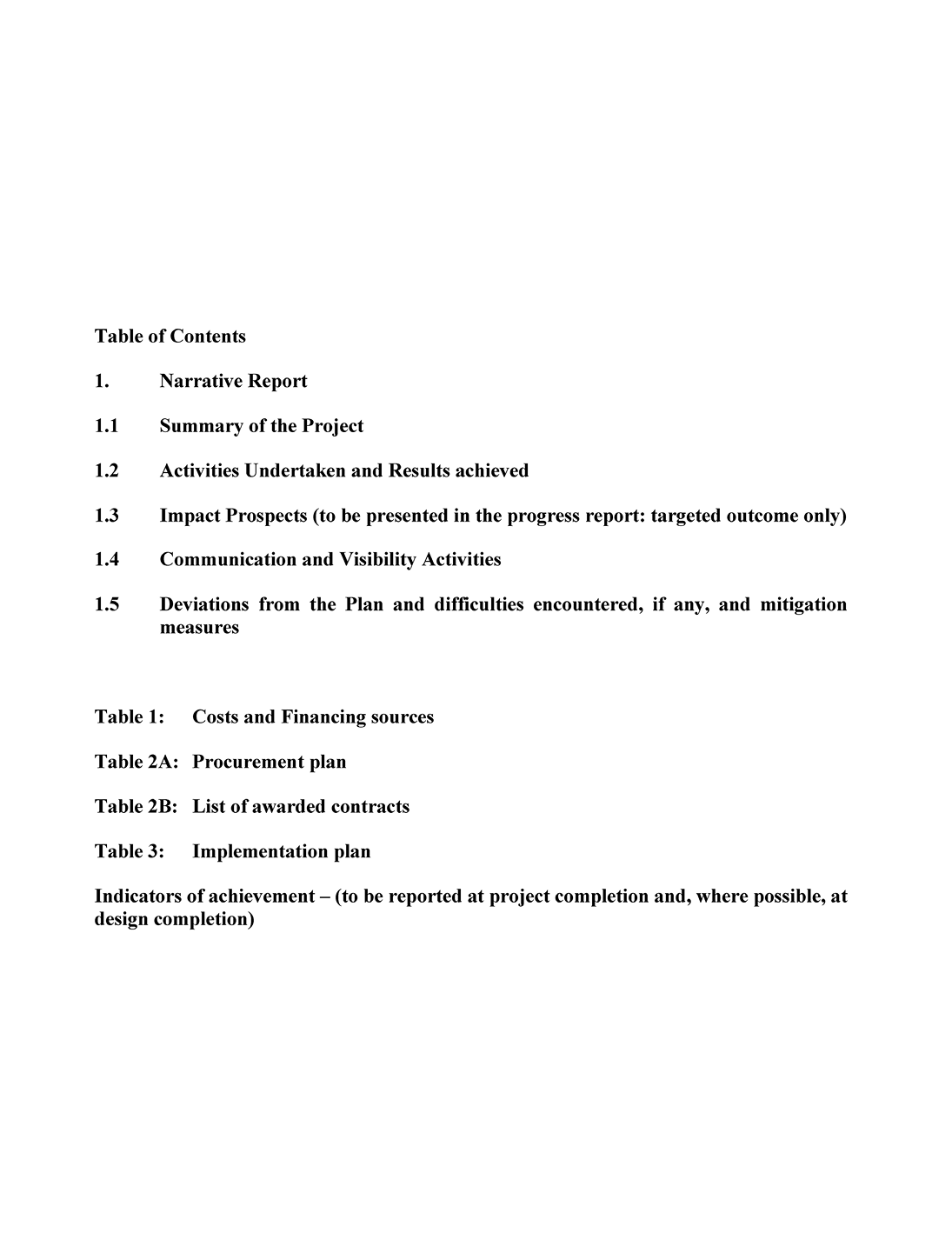 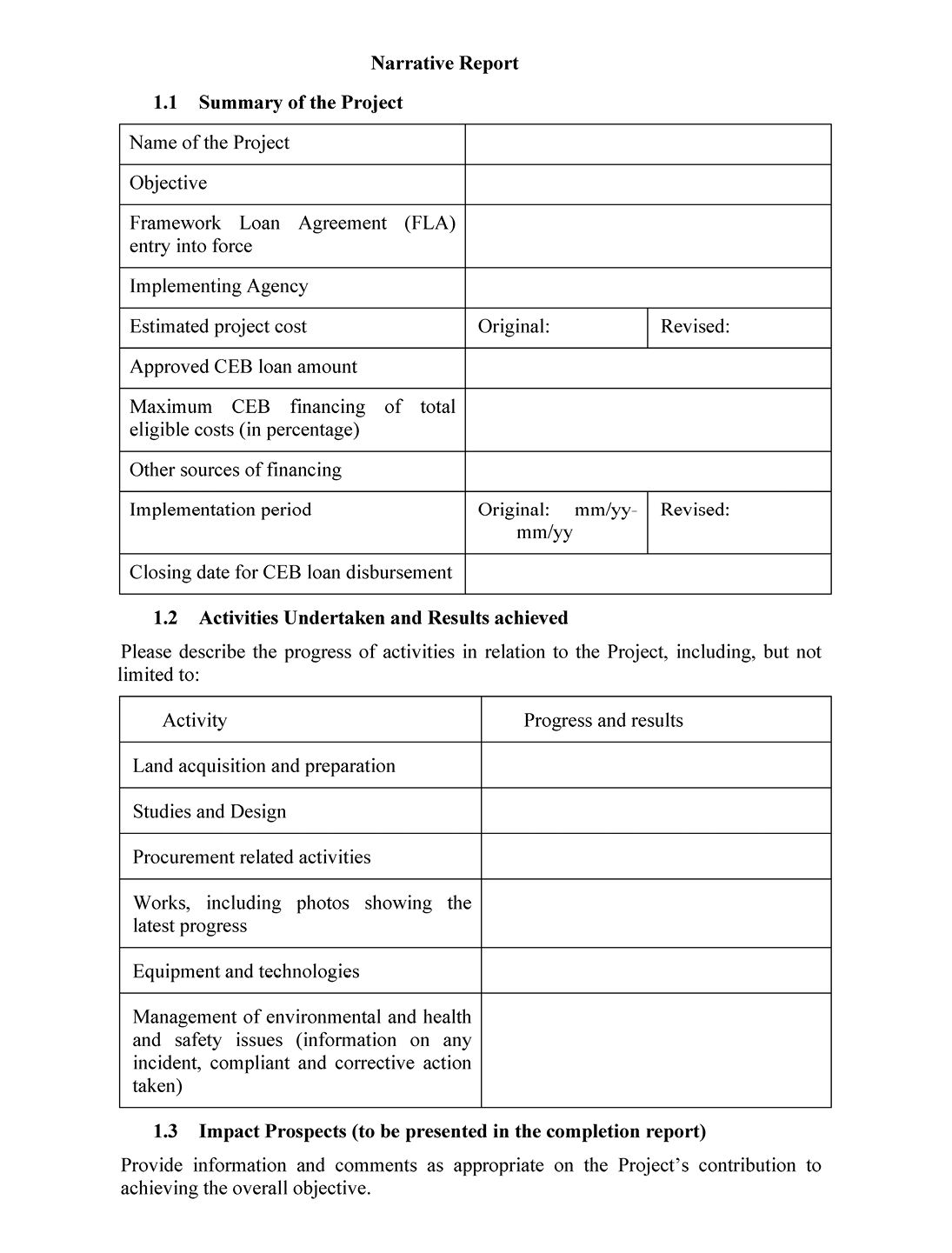 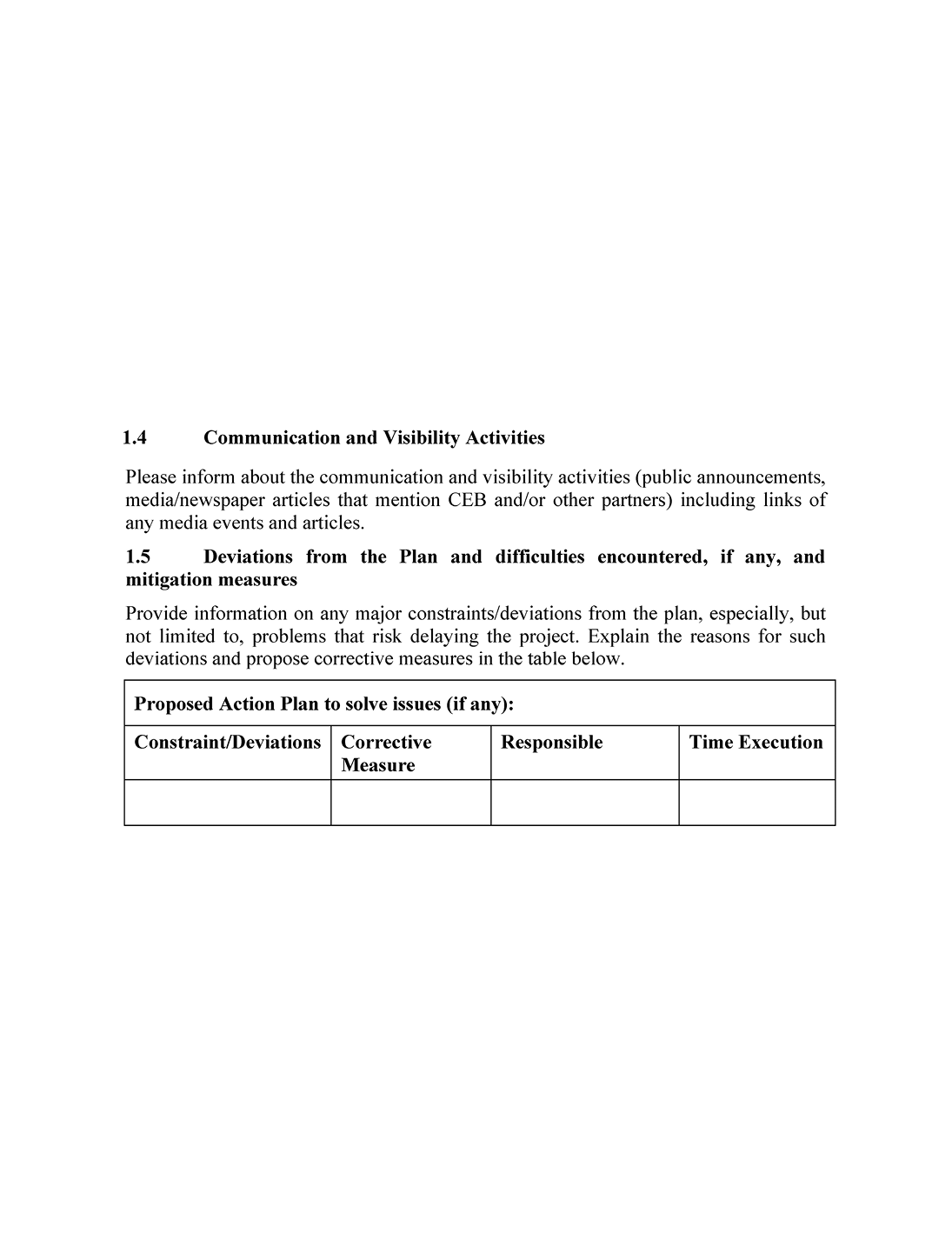 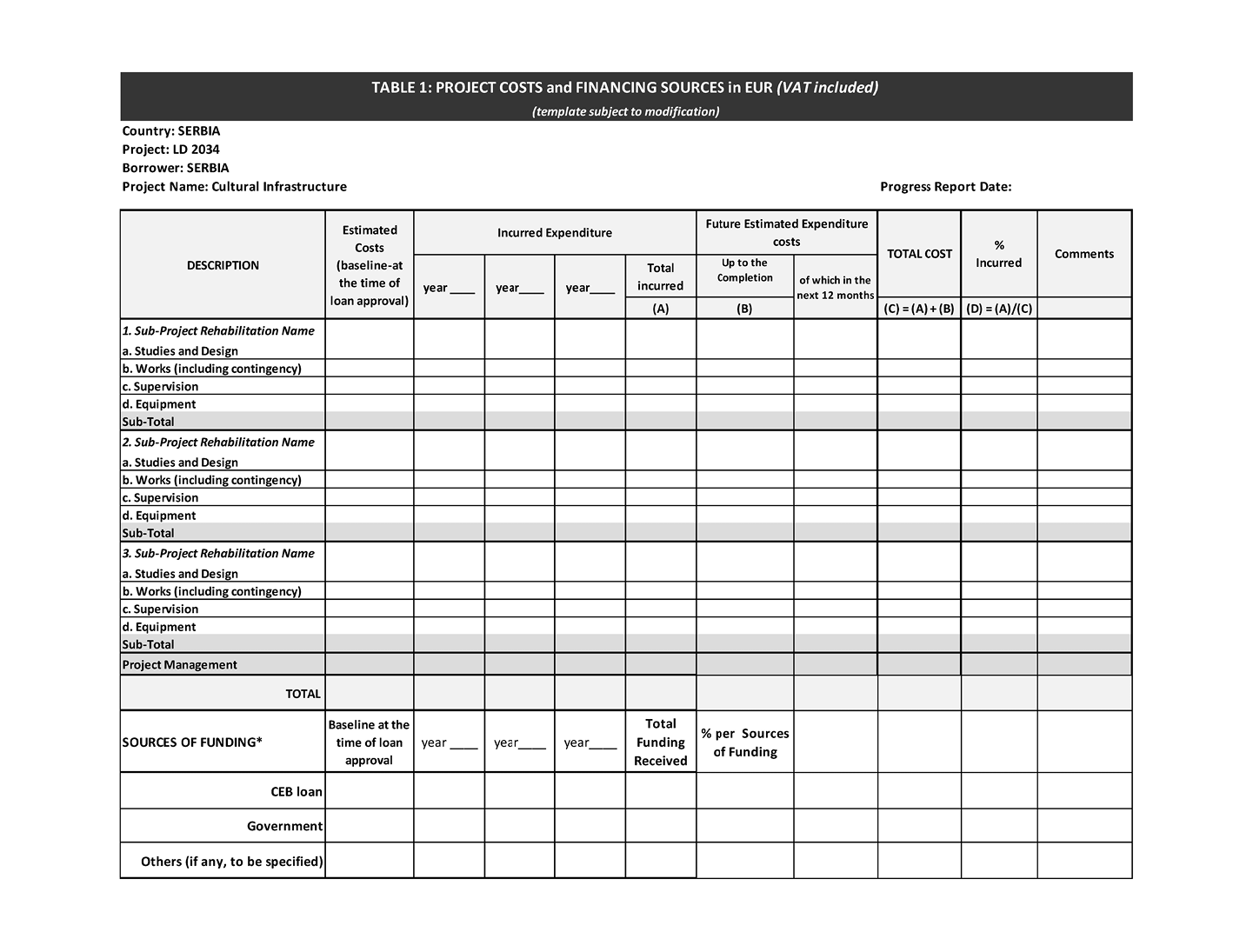 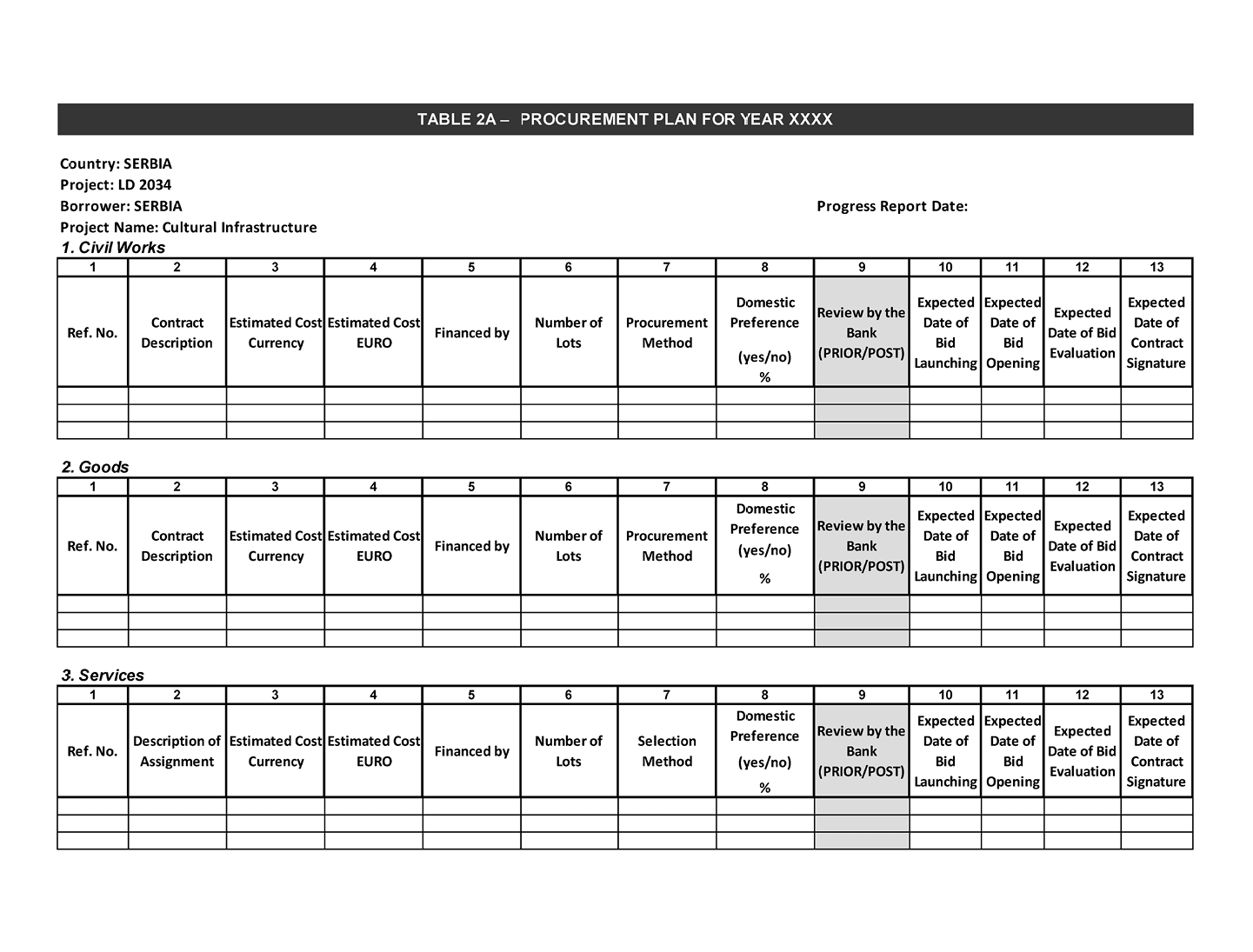 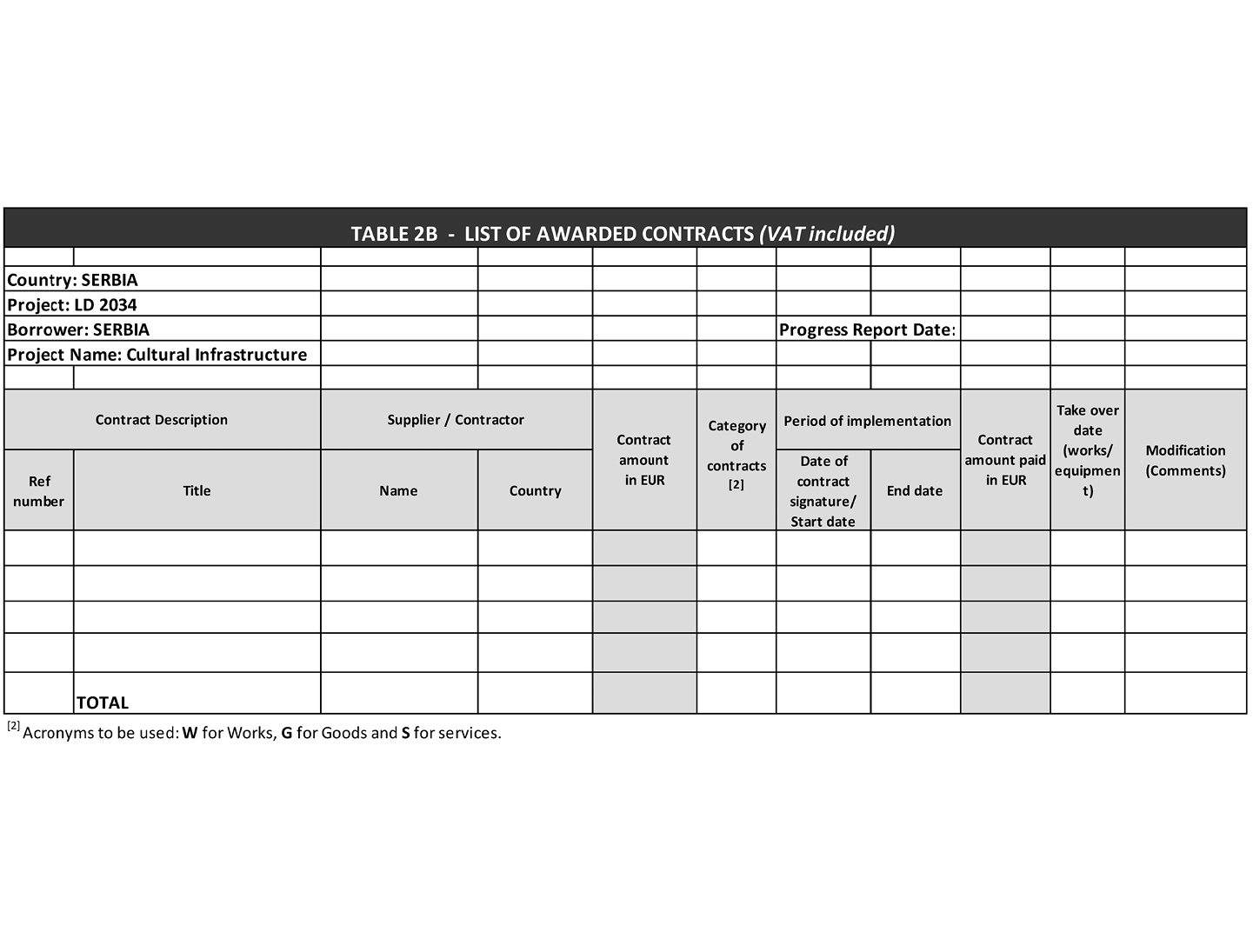 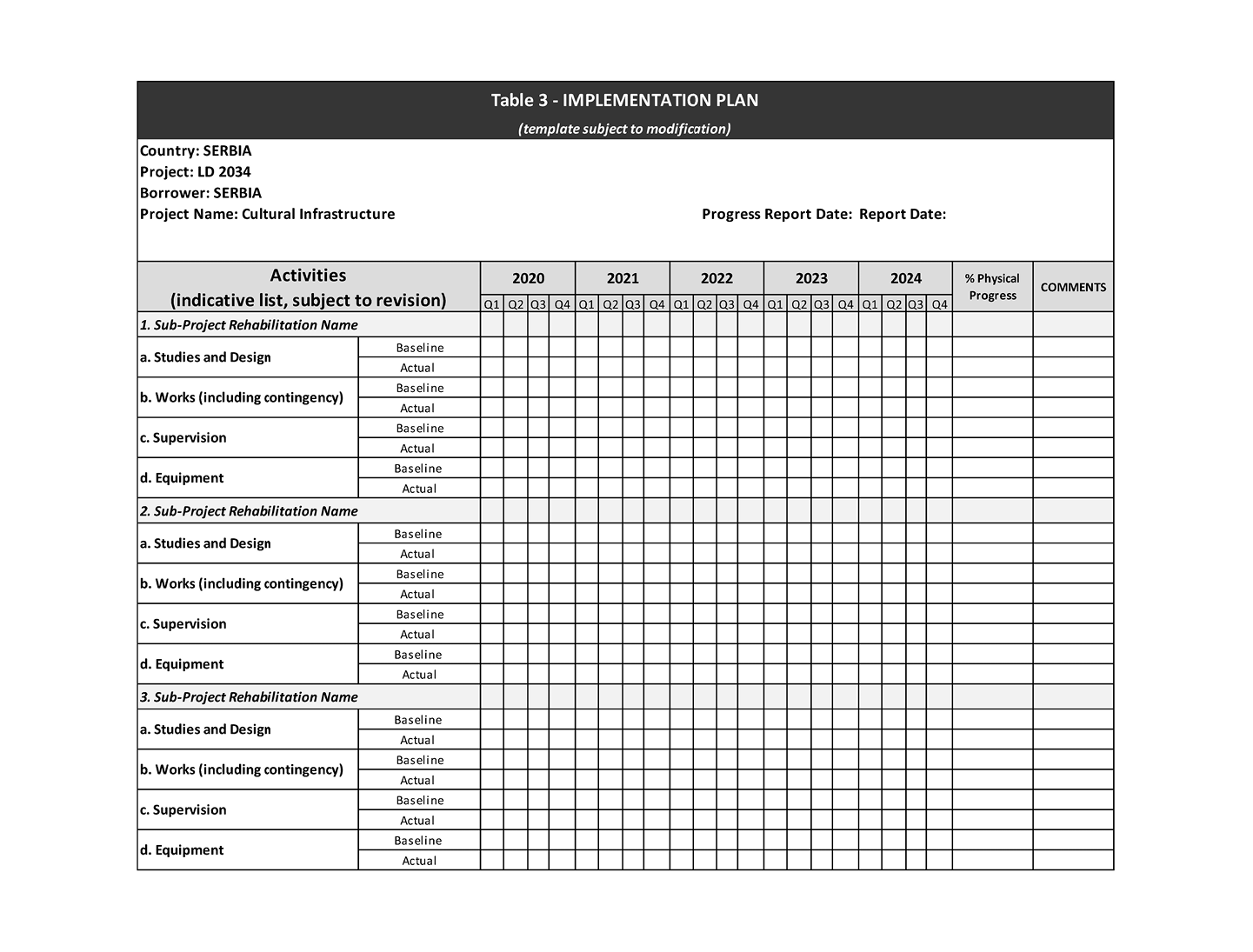 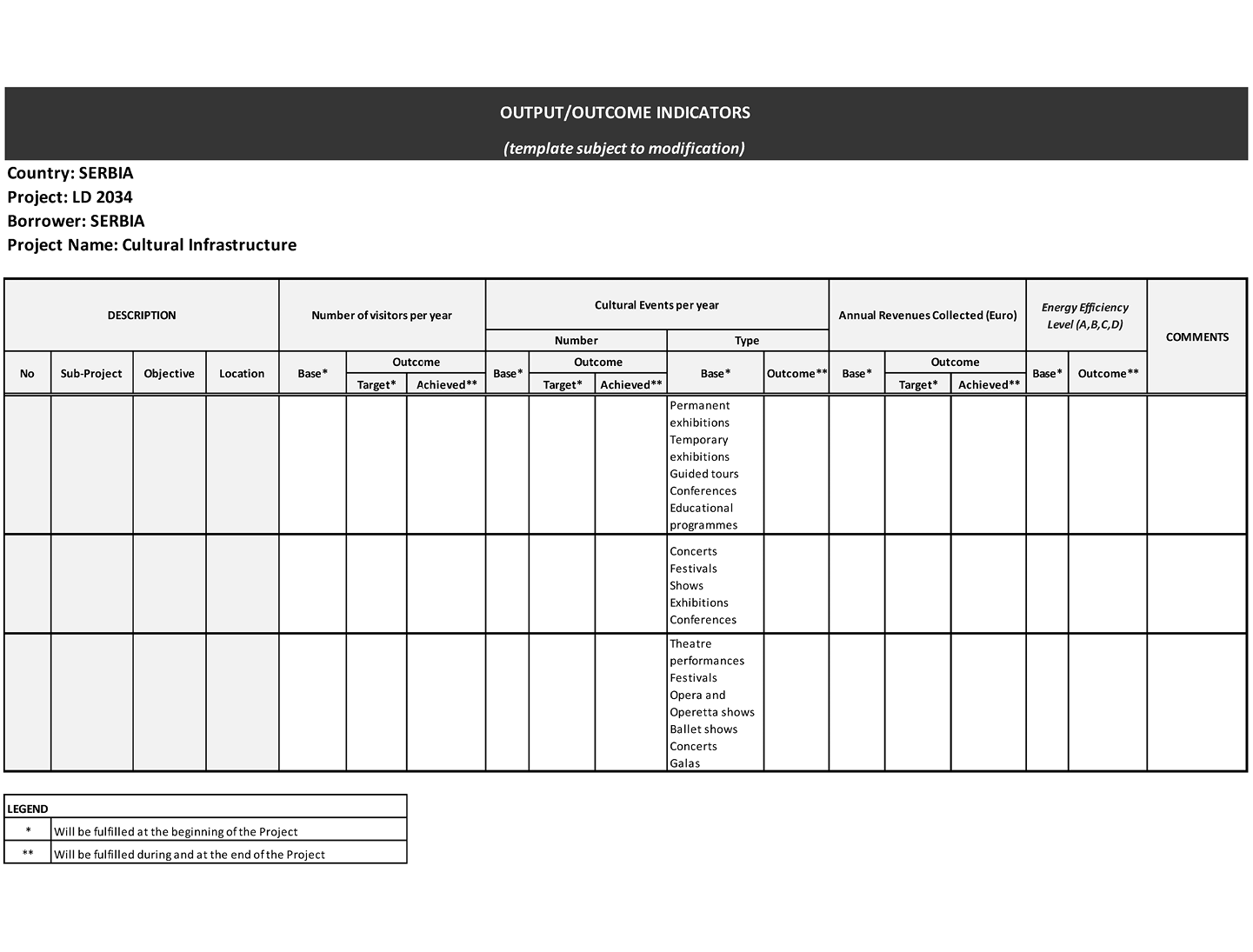 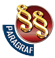 FRAMEWORK LOAN AGREEMENT BETWEEN THE COUNCIL OF EUROPE DEVELOPMENT BANK AND THE REPUBLIC OF SERBIA CULTURAL INFRASTRUCTURE ("Off. Herald of RS - Treaties", No. 4/2021)